Easy Hard Boiled Egg From Incredible EggFor easier peeling, use eggs that are 7-10 days old. Pack hard-boiled eggs for lunch. Slice or cut into wedges for a tossed salad. Dice for egg salad. 
Ingredients: 1 egg Directions: Grab a large saucepan or pot. Fill 1/2 to 3/4 with water. Place over high heat on stove and wait until boiling. Place the eggs in the boiling water, carefully not to splash yourself. Let eggs boil for 11-15 minutes (11 minutes for softer yolk, 15 for a solid yolk)Once time is up, turn off the burner and let eggs sit in water for about 2 minutes. Drain the water immediately, and completely cool the eggs under running cold water. Eat and Enjoy! You may refrigerate left overs to eat another timeShow Ms. Probert for a grade 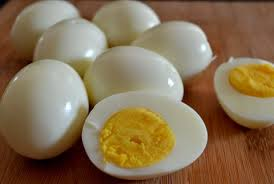 